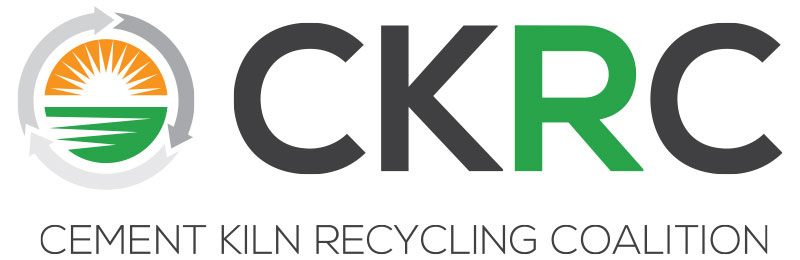 CKRC Executive Committee MeetingWednesday, October 23, 2019 * 3:00-6:00 pmThe DeSoto Hotel – Savannah, GA15 East Liberty Street, Savannah, GA 31401Lafayette SuiteAgendaI 	Call to Order/Antitrust Agreement and Welcome 		(Michelle Ferguson) 3:00pmII	Approval of EC Spring Meeting Minutes, June Conference Call Minutes (Committee) 3:05pmIII	Financial Reports (Michelle Lusk) 3:10pmFinal BvA FY 2018/19Dues Payment Report (Receivables)Current Budget vs Actual 2019/20IV	Progress Update on Scholarship in Craig Campbell’s Memory (Michelle Lusk) 3:20pmV	Exxon/API Request Regarding Non-conditional Delisting for Refining Industry (Michelle Lusk) 3:30pm VI	July MSHA HQ Meeting Update (Michelle Lusk) 3:40pmVII	CKRC’s 2004 Petition Challenging the PS-11 Final Rule (Lisa Jaeger) 4:00pmVIII 	Upcoming Meetings – (Michelle Lusk) 4:30pmSpring 2020 – Monday, April 20th-Tuesday, April 21st The Kimpton Lorien Hotel, Alexandria, VA (Discuss IEEE Conflict with this date)Fall 2020?  IX	New Business (Committee) 4:45pmX	Adjournment (Michelle Ferguson) 5:00pmOn Thursday morning, Chairman Holt will conduct a members only meeting from 8am to 8:55am in a private room separate from the full membership meeting which will be called to order at 9am.  Logistics for the morning meeting will be shared before we adjourn the Wednesday afternoon meeting. 